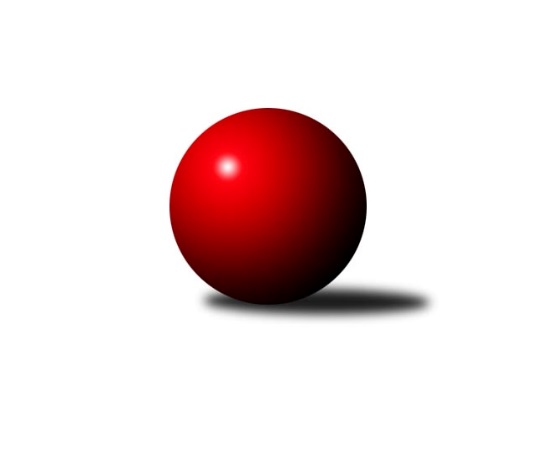 Č.13Ročník 2018/2019	4.6.2024 KP1 Libereckého kraje 2018/2019Statistika 13. kolaTabulka družstev:		družstvo	záp	výh	rem	proh	skore	sety	průměr	body	plné	dorážka	chyby	1.	TJ Lokomotiva Liberec A	11	10	0	1	46.0 : 20.0 	(50.5 : 37.5)	1687	20	1175	512	24.6	2.	TJ Kuželky Česká Lípa B	11	7	0	4	37.0 : 29.0 	(49.0 : 39.0)	1628	14	1160	469	37.6	3.	TJ Sokol Blíževedly A	11	6	0	5	39.0 : 27.0 	(55.0 : 33.0)	1684	12	1164	520	29	4.	TJ Spartak Chrastava	11	5	0	6	33.0 : 33.0 	(45.5 : 42.5)	1580	10	1122	458	35.3	5.	SK Skalice B	11	5	0	6	31.0 : 35.0 	(36.0 : 52.0)	1538	10	1109	429	41	6.	SK PLASTON Šluknov  B	12	5	0	7	31.0 : 41.0 	(40.5 : 55.5)	1618	10	1133	486	34.8	7.	TJ Doksy B	11	1	0	10	17.0 : 49.0 	(35.5 : 52.5)	1566	2	1101	465	40.7Tabulka doma:		družstvo	záp	výh	rem	proh	skore	sety	průměr	body	maximum	minimum	1.	TJ Lokomotiva Liberec A	6	6	0	0	28.0 : 8.0 	(32.5 : 15.5)	1704	12	1760	1619	2.	SK Skalice B	6	5	0	1	26.0 : 10.0 	(26.0 : 22.0)	1760	10	1863	1643	3.	TJ Sokol Blíževedly A	5	4	0	1	22.0 : 8.0 	(29.0 : 11.0)	1701	8	1767	1631	4.	TJ Kuželky Česká Lípa B	5	4	0	1	22.0 : 8.0 	(26.0 : 14.0)	1710	8	1750	1683	5.	SK PLASTON Šluknov  B	6	3	0	3	19.0 : 17.0 	(25.0 : 23.0)	1592	6	1660	1548	6.	TJ Spartak Chrastava	6	3	0	3	17.0 : 19.0 	(23.5 : 24.5)	1535	6	1593	1482	7.	TJ Doksy B	5	1	0	4	11.0 : 19.0 	(18.5 : 21.5)	1504	2	1599	1451Tabulka venku:		družstvo	záp	výh	rem	proh	skore	sety	průměr	body	maximum	minimum	1.	TJ Lokomotiva Liberec A	5	4	0	1	18.0 : 12.0 	(18.0 : 22.0)	1684	8	1773	1626	2.	TJ Kuželky Česká Lípa B	6	3	0	3	15.0 : 21.0 	(23.0 : 25.0)	1615	6	1775	1522	3.	TJ Spartak Chrastava	5	2	0	3	16.0 : 14.0 	(22.0 : 18.0)	1589	4	1631	1526	4.	TJ Sokol Blíževedly A	6	2	0	4	17.0 : 19.0 	(26.0 : 22.0)	1682	4	1768	1623	5.	SK PLASTON Šluknov  B	6	2	0	4	12.0 : 24.0 	(15.5 : 32.5)	1623	4	1713	1543	6.	SK Skalice B	5	0	0	5	5.0 : 25.0 	(10.0 : 30.0)	1493	0	1585	1359	7.	TJ Doksy B	6	0	0	6	6.0 : 30.0 	(17.0 : 31.0)	1577	0	1714	1433Tabulka podzimní části:		družstvo	záp	výh	rem	proh	skore	sety	průměr	body	doma	venku	1.	TJ Lokomotiva Liberec A	11	10	0	1	46.0 : 20.0 	(50.5 : 37.5)	1687	20 	6 	0 	0 	4 	0 	1	2.	TJ Kuželky Česká Lípa B	9	7	0	2	35.0 : 19.0 	(40.0 : 32.0)	1604	14 	4 	0 	0 	3 	0 	2	3.	TJ Sokol Blíževedly A	10	6	0	4	37.0 : 23.0 	(51.0 : 29.0)	1689	12 	4 	0 	1 	2 	0 	3	4.	SK Skalice B	9	4	0	5	24.0 : 30.0 	(30.0 : 42.0)	1529	8 	4 	0 	1 	0 	0 	4	5.	TJ Spartak Chrastava	10	4	0	6	28.0 : 32.0 	(40.5 : 39.5)	1581	8 	2 	0 	3 	2 	0 	3	6.	SK PLASTON Šluknov  B	10	3	0	7	23.0 : 37.0 	(33.5 : 46.5)	1600	6 	2 	0 	3 	1 	0 	4	7.	TJ Doksy B	9	0	0	9	11.0 : 43.0 	(26.5 : 45.5)	1580	0 	0 	0 	4 	0 	0 	5Tabulka jarní části:		družstvo	záp	výh	rem	proh	skore	sety	průměr	body	doma	venku	1.	SK PLASTON Šluknov  B	2	2	0	0	8.0 : 4.0 	(7.0 : 9.0)	1687	4 	1 	0 	0 	1 	0 	0 	2.	TJ Spartak Chrastava	1	1	0	0	5.0 : 1.0 	(5.0 : 3.0)	1498	2 	1 	0 	0 	0 	0 	0 	3.	SK Skalice B	2	1	0	1	7.0 : 5.0 	(6.0 : 10.0)	1713	2 	1 	0 	0 	0 	0 	1 	4.	TJ Doksy B	2	1	0	1	6.0 : 6.0 	(9.0 : 7.0)	1529	2 	1 	0 	0 	0 	0 	1 	5.	TJ Lokomotiva Liberec A	0	0	0	0	0.0 : 0.0 	(0.0 : 0.0)	0	0 	0 	0 	0 	0 	0 	0 	6.	TJ Sokol Blíževedly A	1	0	0	1	2.0 : 4.0 	(4.0 : 4.0)	1657	0 	0 	0 	0 	0 	0 	1 	7.	TJ Kuželky Česká Lípa B	2	0	0	2	2.0 : 10.0 	(9.0 : 7.0)	1739	0 	0 	0 	1 	0 	0 	1 Zisk bodů pro družstvo:		jméno hráče	družstvo	body	zápasy	v %	dílčí body	sety	v %	1.	Jaroslav Chlumský 	TJ Spartak Chrastava 	9	/	11	(82%)	17	/	22	(77%)	2.	Petr Guth 	TJ Sokol Blíževedly A 	9	/	11	(82%)	16	/	22	(73%)	3.	Jiří Přeučil 	TJ Sokol Blíževedly A 	8	/	9	(89%)	16	/	18	(89%)	4.	Jana Susková 	TJ Lokomotiva Liberec A 	8	/	11	(73%)	16	/	22	(73%)	5.	Aleš Havlík 	TJ Lokomotiva Liberec A 	8	/	11	(73%)	12.5	/	22	(57%)	6.	Petr Tichý 	SK PLASTON Šluknov  B 	7	/	11	(64%)	13	/	22	(59%)	7.	Jana Vokounová 	TJ Spartak Chrastava 	7	/	11	(64%)	12	/	22	(55%)	8.	Miloslav Šimon 	TJ Doksy B 	6	/	7	(86%)	9	/	14	(64%)	9.	Ladislav Javorek st.	SK Skalice B 	6	/	10	(60%)	14.5	/	20	(73%)	10.	Jiří Ludvík 	TJ Kuželky Česká Lípa B 	6	/	10	(60%)	13	/	20	(65%)	11.	Karel Mottl 	TJ Spartak Chrastava 	6	/	10	(60%)	12	/	20	(60%)	12.	Jana Kořínková 	TJ Lokomotiva Liberec A 	6	/	10	(60%)	12	/	20	(60%)	13.	Petr Jeník 	TJ Kuželky Česká Lípa B 	6	/	11	(55%)	10	/	22	(45%)	14.	Anita Morkusová 	SK PLASTON Šluknov  B 	5	/	8	(63%)	10	/	16	(63%)	15.	Alois Veselý 	TJ Sokol Blíževedly A 	5	/	10	(50%)	12	/	20	(60%)	16.	Jiří Coubal 	TJ Kuželky Česká Lípa B 	5	/	10	(50%)	12	/	20	(60%)	17.	Jaroslav Košek 	TJ Kuželky Česká Lípa B 	5	/	10	(50%)	12	/	20	(60%)	18.	Dušan Knobloch 	SK PLASTON Šluknov  B 	5	/	10	(50%)	9	/	20	(45%)	19.	Eduard Kezer st.	SK Skalice B 	5	/	11	(45%)	10	/	22	(45%)	20.	Radek Kozák 	TJ Doksy B 	4	/	8	(50%)	9	/	16	(56%)	21.	Jan Marušák 	SK PLASTON Šluknov  B 	4	/	9	(44%)	6.5	/	18	(36%)	22.	Nataša Kovačovičová 	TJ Lokomotiva Liberec A 	4	/	11	(36%)	9	/	22	(41%)	23.	Petr Tregner 	SK Skalice B 	3	/	4	(75%)	3	/	8	(38%)	24.	Veronika Čermáková 	TJ Sokol Blíževedly A 	3	/	6	(50%)	6	/	12	(50%)	25.	Jaroslava Kozáková 	SK Skalice B 	2	/	3	(67%)	2	/	6	(33%)	26.	Ladislava Šmídová 	SK Skalice B 	2	/	5	(40%)	2	/	10	(20%)	27.	Pavel Hájek 	TJ Sokol Blíževedly A 	2	/	6	(33%)	3	/	12	(25%)	28.	Miroslava Löffelmannová 	SK Skalice B 	2	/	7	(29%)	3.5	/	14	(25%)	29.	Kateřina Stejskalová 	TJ Doksy B 	2	/	10	(20%)	9.5	/	20	(48%)	30.	Pavel Kleiner 	TJ Kuželky Česká Lípa B 	1	/	1	(100%)	2	/	2	(100%)	31.	František Dostál 	TJ Spartak Chrastava 	1	/	1	(100%)	2	/	2	(100%)	32.	Zdeněk Chadraba 	TJ Doksy B 	1	/	2	(50%)	3	/	4	(75%)	33.	Martina Chadrabová 	TJ Doksy B 	1	/	3	(33%)	2	/	6	(33%)	34.	Marek Kozák 	TJ Doksy B 	1	/	4	(25%)	2	/	8	(25%)	35.	Jan Valtr 	SK PLASTON Šluknov  B 	0	/	1	(0%)	1	/	2	(50%)	36.	Jaromír Tomášek 	TJ Lokomotiva Liberec A 	0	/	1	(0%)	1	/	2	(50%)	37.	Václav Žitný 	TJ Kuželky Česká Lípa B 	0	/	1	(0%)	0	/	2	(0%)	38.	Jiří Kraus 	TJ Kuželky Česká Lípa B 	0	/	1	(0%)	0	/	2	(0%)	39.	Vlasta Ládková 	TJ Spartak Chrastava 	0	/	1	(0%)	0	/	2	(0%)	40.	Josef Matějka 	TJ Sokol Blíževedly A 	0	/	2	(0%)	2	/	4	(50%)	41.	Petra Javorková 	SK Skalice B 	0	/	3	(0%)	0	/	6	(0%)	42.	Michal Stejskal 	TJ Doksy B 	0	/	4	(0%)	0	/	8	(0%)	43.	Petr Mádl 	TJ Doksy B 	0	/	5	(0%)	1	/	10	(10%)	44.	Věra Navrátilová 	SK PLASTON Šluknov  B 	0	/	9	(0%)	1	/	18	(6%)	45.	Dana Husáková 	TJ Spartak Chrastava 	0	/	10	(0%)	2.5	/	20	(13%)Průměry na kuželnách:		kuželna	průměr	plné	dorážka	chyby	výkon na hráče	1.	Skalice u České Lípy, 1-2	1737	1228	509	37.9	(434.3)	2.	TJ Kuželky Česká Lípa, 1-4	1685	1182	502	34.8	(421.3)	3.	Sport Park Liberec, 3-4	1658	1167	491	28.7	(414.7)	4.	Blíževedly, 1-2	1658	1160	497	35.1	(414.5)	5.	Šluknov, 1-2	1576	1114	461	36.9	(394.1)	6.	Chrastava, 1-2	1543	1088	454	35.8	(385.8)	7.	Doksy, 1-2	1530	1074	456	33.7	(382.5)Nejlepší výkony na kuželnách:Skalice u České Lípy, 1-2SK Skalice B	1863	13. kolo	Eduard Kezer st.	SK Skalice B	508	13. koloSK Skalice B	1813	9. kolo	Ladislav Javorek st.	SK Skalice B	501	7. koloSK Skalice B	1808	7. kolo	Ladislav Javorek st.	SK Skalice B	489	9. koloTJ Kuželky Česká Lípa B	1775	13. kolo	Eduard Kezer st.	SK Skalice B	479	9. koloTJ Sokol Blíževedly A	1768	7. kolo	Jana Susková 	TJ Lokomotiva Liberec A	478	3. koloTJ Lokomotiva Liberec A	1741	3. kolo	Zdeněk Chadraba 	TJ Doksy B	472	5. koloSK Skalice B	1730	5. kolo	Ladislav Javorek st.	SK Skalice B	471	13. koloTJ Doksy B	1714	5. kolo	Petr Jeník 	TJ Kuželky Česká Lípa B	470	13. koloSK Skalice B	1702	3. kolo	Jaroslav Košek 	TJ Kuželky Česká Lípa B	468	13. koloSK PLASTON Šluknov  B	1682	9. kolo	Radek Kozák 	TJ Doksy B	467	5. koloTJ Kuželky Česká Lípa, 1-4TJ Kuželky Česká Lípa B	1750	10. kolo	Jiří Přeučil 	TJ Sokol Blíževedly A	467	4. koloTJ Kuželky Česká Lípa B	1724	6. kolo	Jiří Coubal 	TJ Kuželky Česká Lípa B	465	10. koloSK PLASTON Šluknov  B	1713	12. kolo	Anita Morkusová 	SK PLASTON Šluknov  B	465	12. koloTJ Kuželky Česká Lípa B	1703	12. kolo	Jiří Ludvík 	TJ Kuželky Česká Lípa B	463	10. koloTJ Kuželky Česká Lípa B	1692	4. kolo	Petr Guth 	TJ Sokol Blíževedly A	462	4. koloTJ Sokol Blíževedly A	1689	4. kolo	Jiří Coubal 	TJ Kuželky Česká Lípa B	462	6. koloTJ Kuželky Česká Lípa B	1683	8. kolo	Jaroslav Košek 	TJ Kuželky Česká Lípa B	452	10. koloTJ Doksy B	1681	10. kolo	Jiří Coubal 	TJ Kuželky Česká Lípa B	452	8. koloTJ Lokomotiva Liberec A	1637	8. kolo	Ladislav Javorek st.	SK Skalice B	442	6. koloSK Skalice B	1580	6. kolo	Jiří Ludvík 	TJ Kuželky Česká Lípa B	439	8. koloSport Park Liberec, 3-4TJ Lokomotiva Liberec A	1760	1. kolo	Jana Susková 	TJ Lokomotiva Liberec A	471	11. koloTJ Lokomotiva Liberec A	1742	11. kolo	Aleš Havlík 	TJ Lokomotiva Liberec A	459	1. koloTJ Lokomotiva Liberec A	1711	7. kolo	Aleš Havlík 	TJ Lokomotiva Liberec A	457	9. koloTJ Lokomotiva Liberec A	1710	9. kolo	Jana Susková 	TJ Lokomotiva Liberec A	455	1. koloTJ Lokomotiva Liberec A	1680	4. kolo	Jana Kořínková 	TJ Lokomotiva Liberec A	453	4. koloTJ Sokol Blíževedly A	1644	1. kolo	Jana Susková 	TJ Lokomotiva Liberec A	446	9. koloSK PLASTON Šluknov  B	1626	11. kolo	Aleš Havlík 	TJ Lokomotiva Liberec A	442	11. koloTJ Kuželky Česká Lípa B	1626	9. kolo	Nataša Kovačovičová 	TJ Lokomotiva Liberec A	439	1. koloTJ Lokomotiva Liberec A	1619	12. kolo	Jana Susková 	TJ Lokomotiva Liberec A	439	7. koloTJ Spartak Chrastava	1605	12. kolo	Jana Kořínková 	TJ Lokomotiva Liberec A	438	11. koloBlíževedly, 1-2TJ Lokomotiva Liberec A	1773	10. kolo	Aleš Havlík 	TJ Lokomotiva Liberec A	472	10. koloTJ Sokol Blíževedly A	1767	10. kolo	Jana Kořínková 	TJ Lokomotiva Liberec A	461	10. koloTJ Sokol Blíževedly A	1736	6. kolo	Dušan Knobloch 	SK PLASTON Šluknov  B	461	6. koloTJ Sokol Blíževedly A	1686	3. kolo	Jiří Přeučil 	TJ Sokol Blíževedly A	449	10. koloTJ Sokol Blíževedly A	1685	8. kolo	Jaroslav Chlumský 	TJ Spartak Chrastava	449	8. koloTJ Spartak Chrastava	1631	8. kolo	Petr Guth 	TJ Sokol Blíževedly A	444	10. koloTJ Sokol Blíževedly A	1631	2. kolo	Petr Guth 	TJ Sokol Blíževedly A	443	6. koloSK PLASTON Šluknov  B	1625	6. kolo	Veronika Čermáková 	TJ Sokol Blíževedly A	443	6. koloTJ Kuželky Česká Lípa B	1613	3. kolo	Jiří Přeučil 	TJ Sokol Blíževedly A	441	3. koloTJ Doksy B	1433	2. kolo	Alois Veselý 	TJ Sokol Blíževedly A	440	10. koloŠluknov, 1-2SK PLASTON Šluknov  B	1660	13. kolo	Dušan Knobloch 	SK PLASTON Šluknov  B	468	3. koloTJ Sokol Blíževedly A	1657	13. kolo	Jana Susková 	TJ Lokomotiva Liberec A	460	2. koloSK PLASTON Šluknov  B	1647	3. kolo	Alois Veselý 	TJ Sokol Blíževedly A	449	13. koloTJ Lokomotiva Liberec A	1626	2. kolo	Petr Tichý 	SK PLASTON Šluknov  B	442	13. koloTJ Kuželky Česká Lípa B	1576	5. kolo	Petr Tichý 	SK PLASTON Šluknov  B	433	5. koloTJ Spartak Chrastava	1575	10. kolo	Petr Tichý 	SK PLASTON Šluknov  B	432	3. koloTJ Doksy B	1573	3. kolo	Jaroslav Chlumský 	TJ Spartak Chrastava	429	10. koloSK PLASTON Šluknov  B	1570	5. kolo	Zdeněk Chadraba 	TJ Doksy B	424	3. koloSK PLASTON Šluknov  B	1567	8. kolo	Dušan Knobloch 	SK PLASTON Šluknov  B	424	5. koloSK PLASTON Šluknov  B	1561	2. kolo	Petr Tichý 	SK PLASTON Šluknov  B	423	8. koloChrastava, 1-2TJ Sokol Blíževedly A	1709	9. kolo	Jana Susková 	TJ Lokomotiva Liberec A	464	5. koloTJ Lokomotiva Liberec A	1641	5. kolo	Jaroslav Chlumský 	TJ Spartak Chrastava	459	11. koloTJ Spartak Chrastava	1593	9. kolo	Jaroslav Chlumský 	TJ Spartak Chrastava	451	5. koloTJ Kuželky Česká Lípa B	1576	7. kolo	Alois Veselý 	TJ Sokol Blíževedly A	450	9. koloTJ Spartak Chrastava	1569	11. kolo	Jiří Přeučil 	TJ Sokol Blíževedly A	450	9. koloTJ Spartak Chrastava	1552	1. kolo	Jana Vokounová 	TJ Spartak Chrastava	442	1. koloSK PLASTON Šluknov  B	1543	1. kolo	Jaroslav Chlumský 	TJ Spartak Chrastava	438	9. koloTJ Spartak Chrastava	1515	5. kolo	Jana Vokounová 	TJ Spartak Chrastava	428	9. koloTJ Spartak Chrastava	1498	13. kolo	Anita Morkusová 	SK PLASTON Šluknov  B	424	1. koloTJ Spartak Chrastava	1482	7. kolo	Jana Kořínková 	TJ Lokomotiva Liberec A	415	5. koloDoksy, 1-2TJ Sokol Blíževedly A	1623	11. kolo	Petr Tichý 	SK PLASTON Šluknov  B	433	4. koloTJ Doksy B	1599	12. kolo	Miloslav Šimon 	TJ Doksy B	426	12. koloSK Skalice B	1563	12. kolo	Ladislav Javorek st.	SK Skalice B	422	12. koloSK PLASTON Šluknov  B	1546	4. kolo	Jiří Přeučil 	TJ Sokol Blíževedly A	421	11. koloTJ Spartak Chrastava	1526	6. kolo	Jiří Ludvík 	TJ Kuželky Česká Lípa B	420	1. koloTJ Kuželky Česká Lípa B	1522	1. kolo	Radek Kozák 	TJ Doksy B	420	4. koloTJ Doksy B	1502	6. kolo	Miloslav Šimon 	TJ Doksy B	414	11. koloTJ Doksy B	1496	11. kolo	Radek Kozák 	TJ Doksy B	412	1. koloTJ Doksy B	1472	4. kolo	Jaroslav Chlumský 	TJ Spartak Chrastava	411	6. koloTJ Doksy B	1451	1. kolo	Dušan Knobloch 	SK PLASTON Šluknov  B	407	4. koloČetnost výsledků:	6.0 : 0.0	4x	5.0 : 1.0	12x	4.0 : 2.0	10x	2.0 : 4.0	8x	1.0 : 5.0	5x